第五届全国应用型人才综合技能大赛互联网编程大赛(兄弟连杯)比赛说明一、大赛宗旨为贯彻落实《中国制造2025》以及新发布的《促进新一代人工智能产业发展三年行动计划（2018-2020年）》指示，以信息技术与制造技术深度融合为主线，以新一代人工智能技术的产业化和集成应用为重点，推进人工智能和制造业深度融合，加快制造强国和网络强国建设，促进新一代基于互联网开发人才的培养，特举办本次大赛。本届“兄弟连杯”互联网编程大赛旨在培养和激励高校学生的创造力、团队合作精神以及在软件开发过程中的创新能力。既注重学生对软件开发技术的运营，更重视在实际生活中的应用场景。全程按照企业化研发标准，要求参赛项目具备完整性、实用性和创新性。二、参赛对象面向全国全日制在校学生（包括大中专、本科、研究生）,专业不限。根据高校性质，参赛团队分为高职组（含大中专）、本科组。三、大赛形式1、比赛为团队作品赛，参赛者组队后以提交作品的形式参赛，每个团队有2-3名学生队员和1-2指导老师组成。晋级全国总决赛的团队人员信息不能修改。2、参赛队在指定时间内按要求完成项目的设计与实施，并将项目的源代码、项目发布包、以及相关文档（需求文档、设计文档、测试用例等）、项目介绍PPT、视频演示文件（10分钟以内）以压缩包的形式发送到组委会指定邮箱（uec@itxdl.cn），压缩包以“院校名-队伍编号-项目名称”的方式命名。同时将项目的相关图片及简要说明上传大赛官网（http://www.uec.org.cn/），以供宣传投票环节使用。由专家评审委员会对参赛队伍提交的作品进行评审，并公布入围决赛的团队名单。3、参赛项目必须保证原创性，不违反任何中华人民共和国的有关法律，不侵犯任何第三方之其他权利，一经发现或经权利人指出，主办方将取消其参赛资格。四、大赛说明及评审方式（一）大赛主题主题为“兄弟连杯”互联网编程大赛，内容为“面向互联网+平台应用开发，助力创新型软件开发人才成长”。（二）评委组成 专家评审委员会。（三）参赛报名1、报名截止日期：2019年10月31日。2、项目要求（1）项目名称：自拟；（2）项目类型：面向平台的各种微信小程序类、微信公众号开发、APP类、网站类、系统类、工具类、游戏类等；（3）开发语言：推荐Java、PHP、Python、Go、JavaScript等。（四）初赛评选标准 初赛阶段根据提交的项目文件，按照企业开发标准进行评分。1、项目完整性（20分）按照软件开发流程依次输出项目可行性报告文档、需求分析文档、设计文档、小组开发规范文档、测试用例和使用说文档（文档模板及详细评分标准可以在IT兄弟连大赛官网下载 http://uec.itxdl.cn）。2、项目前端用户体验（20分）项目界面布局合理、设计有创新，排版、色彩、字体和字号等规范统一。前端框架技术使用得当，在逻辑、响应效率等方面达到指定要求。3、代码质量及业务创新（40分）代码编写规范，整齐。程序可读性要高，各项命名、注释和项目结构合理有意义。核心业务逻辑代码需要进行单元测试，输出单元测试报告。项目业务具备一定的原创性、功能性，整体逻辑清晰，实用性高。4、软件架构的使用（15分）根据所使用语言特性合理融合面向对象、分层思想，合理使用设计模式，可维护、可修改、可扩展、灵活性好。网络投票（5分）2019年10月20日9：00— 11月18日15:00，请关注微信公众号为自己喜爱的作品投票。评审委员会将在投票结束后按投票的数量计算分数。（五）决赛评选标准决赛环节根据项目程序的演示答辩进行评分，分为演示环节打分、提问打分。结合初赛排名成绩综合确定决赛成绩（届时公布详细评分标准）。五、奖项设置本届大赛设一等奖，二等奖,三等奖若干视参赛情况定。针对参赛学校另设优秀组织奖、突出贡献奖若干。全国总决赛获奖选手可获得IT兄弟连提供的体验学习和就业推荐机会。六、附注1、大赛流程提交回执：2019年9月2日-10月20日在线报名：2019年9月2日-10月31日作品提交：2019年9月2日-11月3日初赛网络投票：2019年9月2日9：00-11月18日15:00作品初审：2019年 11月4日-11月20日公布决赛名单：2019年11月21日决赛网络投票：2019年11月22日9：00-12月4日15:00现场决赛：2019年12月7日颁奖典礼：2019年12月9日2、联系方式组委会：王秀秀电话：010-66083178  邮箱：dasai@uec.org.cn赛事负联系人：程卫卫电话：18262550558邮箱：1035246515@qq.com3、QQ交流群(第一时间发布活动公告、赛事进展，技术交流、答疑解惑)。赛事指导老师：QQ群694253303赛事参赛选手：QQ群6945589664、及时了解岗位证书、产教融合、就业创业、大赛动态，请扫描下方二维码。岗位认证          就业创业平台         大赛动态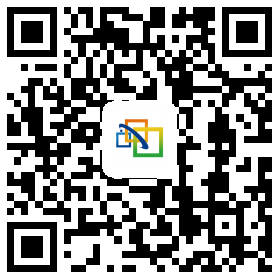 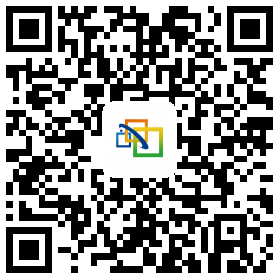 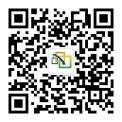 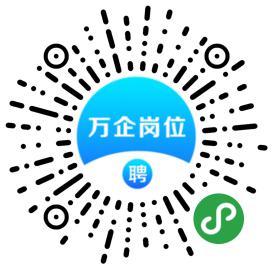 